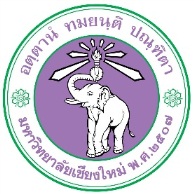 แบบสมัครเข้ารับการพิจารณาเป็นผู้สมควรดำรงตำแหน่งคณบดีคณะเภสัชศาสตร์ มหาวิทยาลัยเชียงใหม่(วาระการดำรงตำแหน่งตั้งแต่วันที่ 1 ตุลาคม 2567 ถึง วันที่ 30 กันยายน 2571)ชื่อ-สกุล (ผู้สมัคร) .............................................................................................. อายุ ...............ปีสถานภาพเป็น :	 ข้าราชการ   พนักงานมหาวิทยาลัย   บุคคลภายนอก  สังกัด…………………………………………………………………………………………………………………………………………..วุฒิการศึกษาสูงสุด ............................................................................................................................................................ตำแหน่งทางวิชาการ .........................................................................................................................................................ตำแหน่งปัจจุบัน หรือเคยดำรงตำแหน่งบริหาร ...............................................................................................................สถานที่ทำงาน/สถานที่ ที่สามารถติดต่อได้ ......................................................................................................................……………………………………………………………………………………………………………………………….……………...……………………….หมายเลขโทรศัพท์มือถือ/บ้าน ..................................................... E-mail.......................................................................ข้าพเจ้าขอรับรองว่า   (กรุณาทำเครื่องหมาย √ ในช่อง  เพื่อยืนยันคุณสมบัติของผู้สมัคร)   ข้าพเจ้ามีคุณสมบัติทั่วไปตามข้อ 15.1 และคุณสมบัติเฉพาะตำแหน่งตามข้อ 16.1 แห่งข้อบังคับมหาวิทยาลัยเชียงใหม่ ว่าด้วยชื่อตำแหน่ง คุณสมบัติเฉพาะตำแหน่ง วาระการดำรงตำแหน่ง การพ้นจากตำแหน่งและอำนาจหน้าที่ของรองอธิการบดี ผู้ช่วยอธิการบดี หัวหน้าส่วนงาน รองหัวหน้าส่วนงาน และตำแหน่งบริหารอื่น
ในส่วนงานวิชาการและส่วนงานอื่น พ.ศ.2554 และฉบับแก้ไขเพิ่มเติม            	   ข้าพเจ้าไม่เป็นผู้ดำรงตำแหน่งทางการเมืองหรือดำรงตำแหน่งในพรรคการเมือง หรือกลุ่มการเมืองท้องถิ่น	   ข้าพเจ้าไม่เคยถูกลงโทษทางวินัย หรือมีประวัติด่างพร้อย หรือมลทินมัวหมอง	   ข้าพเจ้าไม่มีพฤติกรรมที่แสดงว่าเป็นผู้มีส่วนได้ส่วนเสียไม่ว่าโดยทางตรงหรือทางอ้อมในกิจการที่มีประโยชน์ขัดแย้งกับกิจการของมหาวิทยาลัย เว้นแต่เป็นผู้ถือหุ้นโดยสุจริตใน ห้างหุ้นส่วน บริษัทจำกัด หรือบริษัทมหาชนจำกัด เพื่อประโยชน์แห่งการลงทุนตามปกติ  ข้าพเจ้ายินดีที่ให้กรรมการสรรหากรรมการสรรหาฯ หาข้อมูลที่เกี่ยวข้อง และยินดีเข้ารับการสัมภาษณ์เพื่อให้ข้อมูลเพิ่มเติม พร้อมทั้งส่งประวัติ และเอกสารที่เกี่ยวข้องให้คณะกรรมการสรรหาฯ ตามวัน เวลา ที่กำหนดไว้ทั้งนี้ ได้แนบประวัติส่วนตัวพร้อมรูปถ่ายในแบบสมัคร มาเพื่อประกอบการพิจารณา ด้วยแล้ว